załącznik nr 6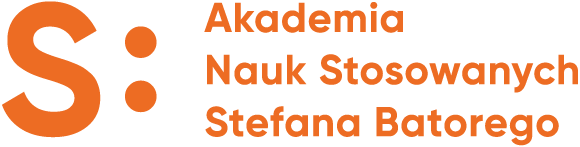 do regulaminu studenckich praktyk zawodowychAkademii Nauk Stosowanych Stefana BatoregoARKUSZ HOSPITACJI PRAKTYKI ZAWODOWEJImię i nazwisko uczelnianego opiekuna praktyk zawodowych:………………………………………………………………………………………….……………………………………………………………………………Imię i nazwisko studenta/-ki odbywającego praktykę zawodową:………………………………………………………………………………………….……………………………………………………………………………Kierunek studiów………………………………………………………………………………………………………………..Miejsce odbywania studenckiej praktyki zawodowej:…………………………………………………………………………………………………............................................................................…………………………………………………………………………………………………...........................................................................Data przeprowadzenia kontroli praktyki zawodowej:…………………………………………………………………………………………………...........................................................................Uwagi i opinie, zalecenia uczelnianego opiekuna praktyk zawodowych poprzeprowadzeniu kontroli:…………………………………………………………………………………………………................................................................................................................................................................................................................................................................................................................................................................................................................................................................................................................................................................................................................................................................................................................................................................................................................................................................................................................................................................................................................................................................................................................................................................................................................................................................(Podpis uczelnianego opiekuna praktyk            przeprowadzającego kontrolę)